2 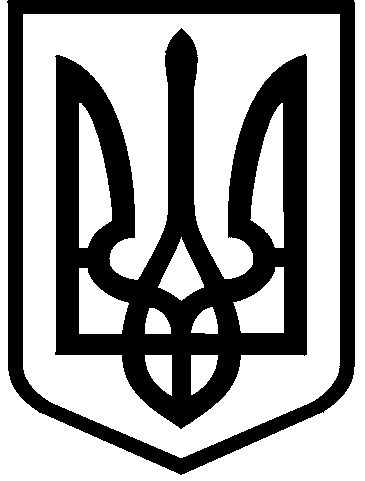 КИЇВСЬКА МІСЬКА РАДАІХ СКЛИКАННЯПОСТІЙНА КОМІСІЯ З ПИТАНЬ ЕКОЛОГІЧНОЇ ПОЛІТИКИ01044, м. Київ, вул. Хрещатик, 36 к.1005/1 	                            тел.:(044)202-70-76, тел./факс:(044)202-72-31 Протокол № 9/12засідання постійної комісії Київської міської радиз питань екологічної політикивід 14.09.2021Місце проведення: Київська міська рада, м. Київ, вул. Хрещатик, 36, десятий поверх, каб. 1017, початок проведення засідання об 11:00.Склад комісії: 6 депутатів Київської міської ради.Присутні: 5 депутатів Київської міської ради – члени постійної комісії:Відсутні: 1 депутат Київської міської ради – Сторожук В.П.Запрошені:Порядок денний:Про заслуховування звіту Управління екології та природних ресурсів виконавчого органу Київської міської ради (Київської міської державної адміністрації) про хід виконання Комплексної міської цільової програми екологічного благополуччя міста Києва на 2019-2021 роки за І півріччя 2021 року (лист Управління екології та природних ресурсів виконавчого органу Київської міської ради (Київської міської державної адміністрації) від 12.08.2021 № 08/19578). Доповідач: Начальник Управління екології та природних ресурсів виконавчого органу Київської міської ради (Київської міської державної адміністрації) – Возний Олександр Іванович.Про розгляд листа Управління екології та природних ресурсів виконавчого органу Київської міської ради (Київської міської державної адміністрації) від 16.08.2021 № 077-4073 (вх. від 17.08.2021 № 08/19916) щодо погодження проєкту розпорядження виконавчого органу Київської міської ради (Київської міської державної адміністрації) «Про забезпечення виконання у 2021 році природоохоронних заходів у місті Києві».Доповідач: Начальник Управління екології та природних ресурсів виконавчого органу Київської міської ради (Київської міської державної адміністрації) – Возний Олександр Іванович.Про розгляд листа Управління екології та природних ресурсів виконавчого органу Київської міської ради (Київської міської державної адміністрації) від 02.08.2021 № 077-4326 (вх. від 02.09.2021 № 08/20990) щодо виконання пункту 5 протоколу 6/9 засідання постійної комісії Київської міської ради з питань екологічної політики від 01.06.2021, а саме ініціювання проведення засідання робочої групи з метою забезпечення доопрацювання проєкту рішення Київської міської ради «Про затвердження Концепції екологічної політики міста Києва «Екологічна стратегія міста Києва до 2030 року» (доручення заступника міського голови – секретаря Київської міської ради від 12.05.2021 №08/231-1535/ПР).Доповідач: Начальник Управління екології та природних ресурсів виконавчого органу Київської міської ради (Київської міської державної адміністрації) – Возний Олександр Іванович.Про розгляд листа Управління екології та природних ресурсів виконавчого органу Київської міської ради (Київської міської державної адміністрації) від 06.09.2021 № 077-4397 (вх. від 07.09.2021 № 288/136) щодо питання створення ландшафтного заказника місцевого значення «Протасів Яр» у Солом’янському районі м. Києва.Доповідачі: Начальник Управління екології та природних ресурсів виконавчого органу Київської міської ради (Київської міської державної адміністрації) – Возний Олександр Іванович;Голова ГО «Захистимо Протасів яр» – Ратушний Роман.Про розгляд листа КО «Київзеленбуд» від 20.07.2021 № 077/226-3004 
(вх. від 20.07.2021 № 08/17578) щодо розгляду проєкту рішення Київської міської ради «Про затвердження Правил догляду за кронами дерев у місті Києві». Доповідач: Генеральний директор КО «Київзеленбуд» – Король Олексій Валентинович.Про розгляд ініціативи депутата Київської міської ради 
Білоцерковця Д.О. від 14.07.2021 № 08/279/09/186-58 (вх. від 14.07.2021 
№ 08/16912) щодо створення об’єкту благоустрою – скверу на земельній ділянці, що розташована по вул. Боричів Тік, 17, 19, 21 у Подільському районі м. Києва. Доповідачі: Депутат Київської міської ради – Білоцерковець Дмитро Олександрович;Директор Департаменту земельних ресурсів виконавчого органу Київської міської ради (Київської міської державної адміністрації) – Пелих Валентина Миколаївна;Директор Департаменту містобудування та архітектури виконавчого органу Київської міської ради (Київської міської державної адміністрації) – Свистунов Олександр Вікторович;Генеральний директор КО «Київзеленбуд» – Король Олексій Валентинович.Про розгляд ініціативи депутата Київської міської ради Чайки О.Ю. від 04.08.2021 № 08/279/09/251-137 (вх. від 05.08.2021 № 08/19103) щодо створення об’єкту благоустрою – скверу у Голосіївському районі м. Києва на земельних ділянках (кадастрові номери земельних ділянок: 8000000000:79:003:0055, 8000000000:79:003:0054, 8000000000:79:003:0053, 8000000000:79:003:0057, 8000000000:79:003:0025, 8000000000:79:003:0050). Доповідачі: Депутат Київської міської ради – Чайка Ольга Юріївна;Директор Департаменту земельних ресурсів виконавчого органу Київської міської ради (Київської міської державної адміністрації) – Пелих Валентина Миколаївна;Директор Департаменту містобудування та архітектури виконавчого органу Київської міської ради (Київської міської державної адміністрації) – Свистунов Олександр Вікторович;Генеральний директор КО «Київзеленбуд» – Король Олексій Валентинович.Про розгляд ініціативи депутата Київської міської ради 
Смірнової М.М. від 21.07.2021 № 08/279/09/239-128 (вх. від 22.07.2021 
№ 08/17876) щодо створення об’єкту благоустрою – скверу на земельній ділянці, що розташована вздовж вул. Героїв Дніпра (поблизу станції метро «Героїв Дніпра») в Оболонському районі м. Києва. Доповідачі: Депутат Київської міської ради – Смірнова Мирослава Михайлівна;Директор Департаменту земельних ресурсів виконавчого органу Київської міської ради (Київської міської державної адміністрації) – Пелих Валентина Миколаївна;Директор Департаменту містобудування та архітектури виконавчого органу Київської міської ради (Київської міської державної адміністрації) – Свистунов Олександр Вікторович;Генеральний директор КО «Київзеленбуд» – Король Олексій Валентинович.Про розгляд ініціативи депутата Київської міської ради 
Ярошенка Р.В. від 20.07.2021 № 08/279/09/174-5306 (вх. від 20.07.2021 
№ 08/17644) щодо створення об’єкту благоустрою – скверу на земельній ділянці, що розташована біля будинку № 2-а по вул. Августина Волошина у Солом’янському районі м. Києва. Доповідачі: Депутат Київської міської ради – Ярошенко Роман Валерійович;Директор Департаменту земельних ресурсів виконавчого органу Київської міської ради (Київської міської державної адміністрації) – Пелих Валентина Миколаївна;Директор Департаменту містобудування та архітектури виконавчого органу Київської міської ради (Київської міської державної адміністрації) – Свистунов Олександр Вікторович;Генеральний директор КО «Київзеленбуд» – Король Олексій Валентинович. Про розгляд ініціативи депутата Київської міської ради Кравця В.А. від 03.09.2021 № 08/279/09/208-267 (вх. від 03.09.2021 № 08/21209) щодо створення об’єкту благоустрою – скверу на земельній ділянці, що розташована на 
вул. Волгоградській, 8-а у Солом’янському районі м. Києва. Доповідачі: Депутат Київської міської ради – Кравець Володимир Андрійович;Директор Департаменту земельних ресурсів виконавчого органу Київської міської ради (Київської міської державної адміністрації) – Пелих Валентина Миколаївна;Директор Департаменту містобудування та архітектури виконавчого органу Київської міської ради (Київської міської державної адміністрації) – Свистунов Олександр Вікторович;Генеральний директор КО «Київзеленбуд» – Король Олексій Валентинович.Про розгляд звернення депутата Київської міської ради Кравця В.А. від 21.07.2021 № 08/279/09/208-206 (вх. від 21.07.2021 № 08/17740) щодо благоустрою та охорони ландшафтного заказника місцевого значення «Совська балка» у Солом’янському районі м. Києва. Доповідачі: Депутат Київської міської ради – Кравець Володимир Андрійович;Заступник голови Київської міської державної адміністрації – Пантелеєв Петро Олександрович; Начальник Управління екології та природних ресурсів виконавчого органу Київської міської ради (Київської міської державної адміністрації) – Возний Олександр Іванович;Генеральний директор КО «Київзеленбуд» – Король Олексій Валентинович;В.о. генерального директора, виконавчий директор комунального підприємства виконавчого органу Київської міської ради (Київської міської державної адміністрації) по охороні, утриманню та експлуатації земель водного фонду м. Києва «Плесо» – Савицький Вячеслав Владиславович;Начальник ГУ Національної поліції у місті Києві – Вигівський Іван Михайлович.Про розгляд ініціативи депутата Київської міської ради Пинзеник О.О. від 27.07.2021 № 08/279/09/51-210 (вх. від 27.07.2021 № 08/18271) щодо створення об’єкту благоустрою – скверу на земельній ділянці, що розташована на просп. Науки, 208 у Голосіївському районі м. Києва. Доповідачі: Депутат Київської міської ради – Пинзеник Олеся Олександрівна;Директор Департаменту земельних ресурсів виконавчого органу Київської міської ради (Київської міської державної адміністрації) – Пелих Валентина Миколаївна;Директор Департаменту містобудування та архітектури виконавчого органу Київської міської ради (Київської міської державної адміністрації) – Свистунов Олександр Вікторович;Генеральний директор КО «Київзеленбуд» – Король Олексій Валентинович.Про розгляд правового висновку від 05.08.2021 № 08/230-1632 до проєкту рішення Київської міської ради від 15.02.2021 № 08/231-771/ПР «Про оголошення природної території ландшафтним заказником місцевого значення «Дарничанка».Доповідач: Депутат Київської міської ради – Пинзеник Олеся Олександрівна.Про розгляд проєкту рішення Київської міської ради «Про оголошення ландшафтного заказника місцевого значення «Зелений острів» (доручення заступника міського голови – секретаря Київської міської ради від 16.07.2021 №08/231-2567/ПР).Доповідачі: Депутат Київської міської ради – Пинзеник Олеся Олександрівна;Начальник Управління екології та природних ресурсів виконавчого органу Київської міської ради (Київської міської державної адміністрації) – Возний Олександр Іванович;Директор Департаменту земельних ресурсів виконавчого органу Київської міської ради (Київської міської державної адміністрації) – Пелих Валентина Миколаївна;Генеральний директор КО «Київзеленбуд» – Король Олексій Валентинович.Про розгляд проєкту рішення Київської міської ради «Про надання Національному музею історії України у Другій світовій війні. Меморіальному комплексу земельної ділянки у постійне користування для експлуатації та обслуговування Меморіального комплексу та благоустрою і озеленення території на вул. Лаврській у Печерському районі міста Києва (239495280)» (доручення заступника міського голови – секретаря Київської міської ради від 06.07.2021 №08/231-2344/ПР).Доповідачі: Директор Департаменту земельних ресурсів виконавчого органу Київської міської ради (Київської міської державної адміністрації) – Пелих Валентина Миколаївна;Директор Департаменту містобудування та архітектури виконавчого органу Київської міської ради (Київської міської державної адміністрації) – Свистунов Олександр Вікторович;Генеральний директор КО «Київзеленбуд» – Король Олексій Валентинович.Про розгляд проєкту рішення Київської міської ради «Про надання Київському комунальному об'єднанню зеленого будівництва та експлуатації зелених насаджень міста «Київзеленбуд» земельної ділянки в постійне користування для утримання та експлуатації скверу на вул. Донецькій, 57-а у Солом'янському районі міста Києва (239833552)» (доручення заступника міського голови – секретаря Київської міської ради від 09.07.2021 
№ 08/231-2480/ПР).Доповідачі: Директор Департаменту земельних ресурсів виконавчого органу Київської міської ради (Київської міської державної адміністрації) – Пелих Валентина Миколаївна;Директор Департаменту містобудування та архітектури виконавчого органу Київської міської ради (Київської міської державної адміністрації) – Свистунов Олександр Вікторович;Генеральний директор КО «Київзеленбуд» – Король Олексій Валентинович.Про розгляд проєкту рішення Київської міської ради «Про надання Київському комунальному об'єднанню зеленого будівництва та експлуатації зелених насаджень міста «Київзеленбуд» дозволу на розроблення проєкту землеустрою щодо відведення земельної ділянки у постійне користування для створення, облаштування та експлуатації зелених насаджень загального користування біля будинків № 18-б, № 22-а, № 22-б на просп. Оболонському в Оболонському районі міста Києва (483013108)» (доручення заступника міського голови – секретаря Київської міської ради від 24.06.2021 № 08/231-2231/ПР).Доповідачі: Директор Департаменту земельних ресурсів виконавчого органу Київської міської ради (Київської міської державної адміністрації) – Пелих Валентина Миколаївна;Директор Департаменту містобудування та архітектури виконавчого органу Київської міської ради (Київської міської державної адміністрації) – Свистунов Олександр Вікторович;Генеральний директор КО «Київзеленбуд» – Король Олексій Валентинович.Про розгляд проєкту рішення Київської міської ради «Про надання КИЇВСЬКОМУ КОМУНАЛЬНОМУ ОБ’ЄДНАННЮ ЗЕЛЕНОГО БУДІВНИЦТВА ТА ЕКСПЛУАТАЦІЇ ЗЕЛЕНИХ НАСАДЖЕНЬ МІСТА «КИЇВЗЕЛЕНБУД» дозволу на розроблення проєкту землеустрою щодо відведення земельної ділянки у постійне користування для обслуговування та експлуатації зелених насаджень загального користування вздовж будинку № 13 по просп. Академіка Палладіна у Святошинському районі міста Києва (699790143)» (доручення заступника міського голови – секретаря Київської міської ради від 08.07.2021 № 08/231-2404/ПР).Доповідачі: Директор Департаменту земельних ресурсів виконавчого органу Київської міської ради (Київської міської державної адміністрації) – Пелих Валентина Миколаївна;Директор Департаменту містобудування та архітектури виконавчого органу Київської міської ради (Київської міської державної адміністрації) – Свистунов Олександр Вікторович;Генеральний директор КО «Київзеленбуд» – Король Олексій Валентинович.Про розгляд проєкту рішення Київської міської ради «Про надання Київському комунальному об'єднанню зеленого будівництва та експлуатації зелених насаджень міста «Київзеленбуд» дозволу на розроблення проєкту землеустрою щодо відведення земельної ділянки у постійне користування для обслуговування та експлуатації зелених насаджень загального користування (скверу біля Національної Гвардії) на просп. Перемоги, 55/2 у Солом'янському районі міста Києва (350175360)» (доручення заступника міського голови – секретаря Київської міської ради від 21.07.2021 № 08/231-2663/ПР).Доповідачі: Директор Департаменту земельних ресурсів виконавчого органу Київської міської ради (Київської міської державної адміністрації) – Пелих Валентина Миколаївна;Директор Департаменту містобудування та архітектури виконавчого органу Київської міської ради (Київської міської державної адміністрації) – Свистунов Олександр Вікторович;Генеральний директор КО «Київзеленбуд» – Король Олексій Валентинович.Про розгляд проєкту рішення Київської міської ради «Про надання Київському комунальному об’єднанню зеленого будівництва та експлуатації зелених насаджень міста «Київзеленбуд» дозволу на розроблення проєкту землеустрою щодо відведення земельних ділянок у постійне користування для експлуатації та обслуговування зелених насаджень загального користування на вул. Володимиро-Либідській у Голосіївському районі міста Києва (470015670)» (доручення заступника міського голови – секретаря Київської міської ради від 21.07.2021 № 08/231-2664/ПР).Доповідачі: Директор Департаменту земельних ресурсів виконавчого органу Київської міської ради (Київської міської державної адміністрації) – Пелих Валентина Миколаївна;Директор Департаменту містобудування та архітектури виконавчого органу Київської міської ради (Київської міської державної адміністрації) – Свистунов Олександр Вікторович;Генеральний директор КО «Київзеленбуд» – Король Олексій Валентинович.Про розгляд проєкту рішення Київської міської ради «Про надання Київському комунальному об'єднанню зеленого будівництва та експлуатації зелених насаджень міста «Київзеленбуд» дозволу на розроблення проєкту землеустрою щодо відведення земельних ділянок у постійне користування для обслуговування та експлуатації зелених насаджень загального користування в селищі Чапаєвка у Голосіївському районі міста Києва (380110908)» (доручення заступника міського голови – секретаря Київської міської ради від 22.07.2021 
№ 08/231-2696/ПР).Доповідачі: Директор Департаменту земельних ресурсів виконавчого органу Київської міської ради (Київської міської державної адміністрації) – Пелих Валентина Миколаївна;Директор Департаменту містобудування та архітектури виконавчого органу Київської міської ради (Київської міської державної адміністрації) – Свистунов Олександр Вікторович;Генеральний директор КО «Київзеленбуд» – Король Олексій Валентинович.Про розгляд проєкту рішення Київської міської ради «Про надання Київському комунальному об’єднанню зеленого будівництва та експлуатації зелених насаджень міста «Київзеленбуд» дозволу на розроблення проєкту землеустрою щодо відведення земельної ділянки у постійне користування для експлуатації та обслуговування зелених насаджень загального користування між будинками № 34, 36 та 38 на вул. Вадима Гетьмана у Солом’янському районі міста Києва (408010546)» (доручення заступника міського голови – секретаря Київської міської ради від 22.07.2021 № 08/231-2697/ПР).Доповідачі: Директор Департаменту земельних ресурсів виконавчого органу Київської міської ради (Київської міської державної адміністрації) – Пелих Валентина Миколаївна;Директор Департаменту містобудування та архітектури виконавчого органу Київської міської ради (Київської міської державної адміністрації) – Свистунов Олександр Вікторович;Генеральний директор КО «Київзеленбуд» – Король Олексій Валентинович.Про розгляд проєкту рішення Київської міської ради «Про надання Київському комунальному об’єднанню зеленого будівництва та експлуатації зелених насаджень міста «Київзеленбуд» у постійне користування земельних ділянок для експлуатації зеленої зони на просп. Голосіївському, 108, корпус, 2 та 
просп. Голосіївському, 108, корпус, 3 у Голосіївському районі міста Києва (393931096)» (доручення заступника міського голови – секретаря Київської міської ради від 23.07.2021 № 08/231-2725/ПР).Доповідачі: Директор Департаменту земельних ресурсів виконавчого органу Київської міської ради (Київської міської державної адміністрації) – Пелих Валентина Миколаївна;Директор Департаменту містобудування та архітектури виконавчого органу Київської міської ради (Київської міської державної адміністрації) – Свистунов Олександр Вікторович;Генеральний директор КО «Київзеленбуд» – Король Олексій Валентинович.   Про розгляд проєкту рішення Київської міської ради «Про надання Київському комунальному об'єднанню зеленого будівництва та експлуатації зелених насаджень міста «Київзеленбуд» земельних ділянок у постійне користування для утримання скверу на вул. Миколайчука Івана, 3-3-а Дніпровському районі міста Києва (424399611)» (доручення заступника міського голови – секретаря Київської міської ради від 23.07.2021 № 08/231-2728/ПР).Доповідачі: Директор Департаменту земельних ресурсів виконавчого органу Київської міської ради (Київської міської державної адміністрації) – Пелих Валентина Миколаївна;Директор Департаменту містобудування та архітектури виконавчого органу Київської міської ради (Київської міської державної адміністрації) – Свистунов Олександр Вікторович;Генеральний директор КО «Київзеленбуд» – Король Олексій Валентинович.Про розгляд проєкту рішення Київської міської ради «Про надання Київському комунальному об’єднанню зеленого будівництва та експлуатації зелених насаджень міста «Київзеленбуд» земельної ділянки у постійне користування для експлуатації зеленої зони між житловими будинками № 120 та № 120, корпус 2 на просп. Голосіївському у Голосіївському районі міста Києва (547339201)» (доручення заступника міського голови – секретаря Київської міської ради від 23.07.2021 № 08/231-2731/ПР).Доповідачі: Директор Департаменту земельних ресурсів виконавчого органу Київської міської ради (Київської міської державної адміністрації) – Пелих Валентина Миколаївна;Директор Департаменту містобудування та архітектури виконавчого органу Київської міської ради (Київської міської державної адміністрації) – Свистунов Олександр Вікторович;Генеральний директор КО «Київзеленбуд» – Король Олексій Валентинович.Про розгляд проєкту рішення Київської міської ради «Про надання Київському комунальному об’єднанню зеленого будівництва та експлуатації зелених насаджень міста «Київзеленбуд» земельної ділянки у постійне користування для утримання скверу на вул. Митрополита Андрія Шептицького у Дніпровському районі міста Києва (402397181)» (доручення заступника міського голови – секретаря Київської міської ради від 23.07.2021 № 08/231-2732/ПР).Доповідачі: Директор Департаменту земельних ресурсів виконавчого органу Київської міської ради (Київської міської державної адміністрації) – Пелих Валентина Миколаївна;Директор Департаменту містобудування та архітектури виконавчого органу Київської міської ради (Київської міської державної адміністрації) – Свистунов Олександр Вікторович;Генеральний директор КО «Київзеленбуд» – Король Олексій Валентинович.Про розгляд проєкту рішення Київської міської ради «Про надання комунальному підприємству «Святошинське лісопаркове господарство» земельних ділянок у постійне користування для ведення лісового господарства і пов'язаних з ним послуг у 13, 20, 21, 22, 26, 27, 28, 29, 30, 31, 42, 43, 44 кварталах Київського лісництва у Святошинському районі міста Києва (241900664)» (доручення заступника міського голови – секретаря Київської міської ради від 19.07.2021 № 08/231-2574/ПР).Доповідачі: Директор Департаменту земельних ресурсів виконавчого органу Київської міської ради (Київської міської державної адміністрації) – Пелих Валентина Миколаївна;Директор Департаменту містобудування та архітектури виконавчого органу Київської міської ради (Київської міської державної адміністрації) – Свистунов Олександр Вікторович;В. о. директора КП «Святошинське ЛПГ» – Обухівський Орест Олегович;Генеральний директор КО «Київзеленбуд» – Король Олексій Валентинович. Про розгляд звернення депутата Київської міської ради Богатова К.В. від 06.09.2021 № 08/279/09/011-158 (вх. від 06.09.2021 № 08/21393) щодо засмічення території парку «Балка Проня» у Солом’янському районі м. Києва. Доповідачі: Депутат Київської міської ради – Богатов Костянтин Володимирович;Начальник Управління екології та природних ресурсів виконавчого органу Київської міської ради (Київської міської державної адміністрації) – Возний Олександр Іванович. Про розгляд звернення депутата Київської міської ради 
Ковальчука М.М. від 02.09.2021 № 08/279/09/196-375 (вх. від 03.09.2021 
№ 08/21128) щодо порушень вимог природоохоронного законодавства в частині охорони атмосферного повітря по вул. Жмеринська та вул. Святошинська у Святошинському районі м. Києва. Доповідачі: Депутат Київської міської ради – Ковальчук Михайло Миколайович;Начальник Управління екології та природних ресурсів виконавчого органу Київської міської ради (Київської міської державної адміністрації) – Возний Олександр Іванович.СЛУХАЛИ: Москаля Д.Д. щодо прийняття за основу порядку денного із 29 питань засідання постійної комісії Київської міської ради з питань екологічної політики від 14.09.2021.ВИРІШИЛИ: Прийняти за основу порядок денний із 29 питань засідання постійної комісії Київської міської ради з питань екологічної політики від 14.09.2021.ГОЛОСУВАЛИ: «за» – 5, «проти» – 0, «утримались» – 0, «не голосували» – 0.Рішення прийнято.Питання, винесені на розгляд під час формування порядку денного:СЛУХАЛИ: Депутата Київської міської ради Пинзеник О.О. щодо зняття з розгляду питання 14 проєкту порядку денного «Про розгляд проєкту рішення Київської міської ради «Про оголошення ландшафтного заказника місцевого значення «Зелений острів» (доручення заступника міського голови – секретаря Київської міської ради від 16.07.2021 №08/231-2567/ПР) у зв’язку з необхідністю його доопрацювання (лист депутата Київської міської ради Пинзеник О.О. №08/279/09/51-239 від 10.09.2021 (вх. Від 10.09.21 №08/21878).ВИРІШИЛИ: Зняти з розгляду питання 14 проєкту порядку денного «Про розгляд проєкту рішення Київської міської ради «Про оголошення ландшафтного заказника місцевого значення «Зелений острів» (доручення заступника міського голови – секретаря Київської міської ради від 16.07.2021 №08/231-2567/ПР) за пропозицією суб’єкта подання.ГОЛОСУВАЛИ: «за» – 5, «проти» – 0, «утримались» – 0, «не голосували» – 0. Рішення прийнято.СЛУХАЛИ: Депутата Київської міської ради Богатова К.В. щодо зміни черговості розгляду питань проєкту порядку денного постійної комісії, а саме: питання 28 проєкту порядку денного «Про розгляд звернення депутата Київської міської ради Богатова К.В. від 06.09.2021 № 08/279/09/011-158 (вх. від 06.09.2021 № 08/21393) щодо засмічення території парку «Балка Проня» у Солом’янському районі м. Києва», розглянути перед питанням 1 проєкту порядку денного «Про заслуховування звіту Управління екології та природних ресурсів виконавчого органу Київської міської ради (Київської міської державної адміністрації) про хід виконання Комплексної міської цільової програми екологічного благополуччя міста Києва на 2019-2021 роки за І півріччя 2021 року (лист Управління екології та природних ресурсів виконавчого органу Київської міської ради (Київської міської державної адміністрації) від 12.08.2021 № 08/19578)».ВИРІШИЛИ: Змінити черговість розгляду питань проєкту порядку денного постійної комісії.ГОЛОСУВАЛИ: «за» – 5, «проти» – 0, «утримались» – 0, «не голосували» – 0. Рішення прийнято.СЛУХАЛИ: Депутата Київської міської ради Пинзеник О.О. щодо зміни черговості розгляду питань проєкту порядку денного постійної комісії, а саме: питання 12 проєкту порядку денного «Про розгляд ініціативи депутата Київської міської ради Пинзеник О.О. від 27.07.2021 № 08/279/09/51-210 (вх. від 27.07.2021 № 08/18271) щодо створення об’єкту благоустрою – скверу на земельній ділянці, що розташована на просп. Науки, 208 у Голосіївському районі м. Києва» та питання 13 проєкту порядку денного «Про розгляд правового висновку від 05.08.2021 № 08/230-1632 до проєкту рішення Київської міської ради від 15.02.2021 № 08/231-771/ПР «Про оголошення природної території ландшафтним заказником місцевого значення «Дарничанка», розглянути перед питанням 1 проєкту порядку денного «Про заслуховування звіту Управління екології та природних ресурсів виконавчого органу Київської міської ради (Київської міської державної адміністрації) про хід виконання Комплексної міської цільової програми екологічного благополуччя міста Києва на 2019-2021 роки за І півріччя 2021 року (лист Управління екології та природних ресурсів виконавчого органу Київської міської ради (Київської міської державної адміністрації) від 12.08.2021 № 08/19578)».ВИРІШИЛИ: Змінити черговість розгляду питань проєкту порядку денного постійної комісії.ГОЛОСУВАЛИ: «за» – 5, «проти» – 0, «утримались» – 0, «не голосували» – 0. Рішення прийнято.СЛУХАЛИ: Депутата Київської міської ради Кравця В.А. щодо зміни черговості розгляду питань проєкту порядку денного постійної комісії, а саме: питання 10 проєкту порядку денного «Про розгляд ініціативи депутата Київської міської ради Кравця В.А. від 03.09.2021 № 08/279/09/208-267 (вх. від 03.09.2021 № 08/21209) щодо створення об’єкту благоустрою – скверу на земельній ділянці, що розташована на вул. Волгоградській, 8-а у Солом’янському районі м. Києва» та питання 11 проєкту порядку денного «Про розгляд звернення депутата Київської міської ради Кравця В.А. від 21.07.2021 № 08/279/09/208-206 (вх. від 21.07.2021 № 08/17740) щодо благоустрою та охорони ландшафтного заказника місцевого значення «Совська балка» у Солом’янському районі м. Києва», розглянути перед питанням 4 проєкту порядку денного «Про розгляд листа Управління екології та природних ресурсів виконавчого органу Київської міської ради (Київської міської державної адміністрації) від 06.09.2021 № 077-4397 
(вх. від 07.09.2021 № 288/136) щодо питання створення ландшафтного заказника місцевого значення «Протасів Яр» у Солом’янському районі м. Києва».ВИРІШИЛИ: Змінити черговість розгляду питань проєкту порядку денного постійної комісії.ГОЛОСУВАЛИ: «за» – 5, «проти» – 0, «утримались» – 0, «не голосували» – 0. Рішення прийнято.СЛУХАЛИ: Москаля Д.Д. щодо прийняття в цілому порядку денного із 28 питань засідання постійної комісії Київської міської ради з питань екологічної політики від 14.09.2021.ВИРІШИЛИ: Прийняти в цілому порядок денний із 28 питань засідання постійної комісії Київської міської ради з питань екологічної політики від 14.09.2021.ГОЛОСУВАЛИ: «за» – 5, «проти» – 0, «утримались» – 0, «не голосували» – 0.Рішення прийнято.Голова постійної комісії Київської міської ради з питань екологічної політики звернувся до депутатів Київської міської ради із запитанням про наявність у будь-кого реального чи потенційного конфлікту інтересів стосовно будь-якого з питань порядку денного, а також про наявність у будь-кого відомостей про конфлікт інтересів у інших депутатів Київської міської ради.Письмова інформація від депутатів Київської міської ради не надходила, усна не озвучувалася.Розгляд (обговорення) питань порядку денного:Про розгляд звернення депутата Київської міської ради Богатова К.В. від 06.09.2021 № 08/279/09/011-158 (вх. від 06.09.2021 № 08/21393) щодо засмічення території парку «Балка Проня» у Солом’янському районі 
м. Києва. СЛУХАЛИ:Москаль Д.Д. ВИСТУПИЛИ: Богатов К.В., Марченко В.С., Король О.В.ВИРІШИЛИ: Звернутись до Державної екологічної інспекції Столичного округу з проханням провести перевірку та надати висновки щодо факту засмічення території в наслідок якого утворилось сміттєзвалище на території парку «Балка Проня» у Солом’янському районі м. Києва. Звернутись до Солом’янської районної в місті Києві державної адміністрації з проханням надати інформацію щодо засмічення території внаслідок чого утворилось сміттєзвалище зі сторони вул. Медової (у напрямку аеропорту Жуляни) у Солом’янському районі м. Києва.Звернутись до КП ШЕУ Солом’янського району з проханням надати дозвільні документи на розміщення твердих побутових відходів на території парку «Балка Проня» у Солом’янському районі м. Києва.Звернутись до Департаменту земельних ресурсів виконавчого органу Київської міської ради (Київської міської державної адміністрації) щодо винесення в натуру меж земельної ділянки території парку «Балка Проня» у Солом’янському районі м. Києва.ГОЛОСУВАЛИ: «за» – 5, «проти» – 0, «утримались» – 0, «не голосували» – 0. Рішення прийнято. Про розгляд ініціативи депутата Київської міської ради Пинзеник О.О. від 27.07.2021 № 08/279/09/51-210 (вх. від 27.07.2021 № 08/18271) щодо створення об’єкту благоустрою – скверу на земельній ділянці, що розташована на просп. Науки, 208 у Голосіївському районі м. Києва. СЛУХАЛИ:Москаль Д.Д. ВИСТУПИЛИ: Пинзеник О.О., Глухов М.В., Король О.В.ВИРІШИЛИ: Підтримати ініціативу щодо створення об’єкту благоустрою – скверу на земельній ділянці, що розташована на просп. Науки, 208 у Голосіївському районі м. Києва.Звернутись до КО «Київзеленбуд» з проханням подати клопотання про надання дозволу на розроблення проекту землеустрою щодо зміни цільового призначення та відведення земельної ділянки для створення зеленої зони (скверу) в установленому порядку.ГОЛОСУВАЛИ: «за» – 5, «проти» – 0, «утримались» – 0, «не голосували» – 0. Рішення прийнято.Про розгляд правового висновку від 05.08.2021 № 08/230-1632 до проєкту рішення Київської міської ради від 15.02.2021 № 08/231-771/ПР «Про оголошення природної території ландшафтним заказником місцевого значення «Дарничанка». СЛУХАЛИ:Москаль Д.Д.ВИСТУПИЛИ: Пинзеник О.О., Борейко В.Є.ВИРІШИЛИ: Повторно підтримати проєкт рішення Київської міської ради «Про оголошення природної території ландшафтним заказником місцевого значення «Дарничанка» (доручення заступника міського голови – секретаря Київської міської ради від 15.02.2021 № 08/231-771/ПР).ГОЛОСУВАЛИ: «за» – 5, «проти» – 0, «утримались» – 0, «не голосували» – 0. Рішення прийнято. Про заслуховування звіту Управління екології та природних ресурсів виконавчого органу Київської міської ради (Київської міської державної адміністрації) про хід виконання Комплексної міської цільової програми екологічного благополуччя міста Києва на 2019-2021 роки за І півріччя 2021 року (лист Управління екології та природних ресурсів виконавчого органу Київської міської ради (Київської міської державної адміністрації) від 12.08.2021 № 08/19578).СЛУХАЛИ:Москаль Д.Д.ВИСТУПИЛИ: Возний О.І., Лимар Ю.В., Кулеба Є.А., Куценко С.М.ВИРІШИЛИ: Взяти до відома інформацію, оголошену на засіданні постійної комісії.Звернутись до Управління екології та природних ресурсів виконавчого органу Київської міської ради (Київської міської державної адміністрації) щодо вжиття вичерпних заходів для виконання у повному обсязі Комплексної міської цільової програми екологічного благополуччя міста Києва на 2019-2021. ГОЛОСУВАЛИ: «за» – 4, «проти» – 0, «утримались» – 0, «не голосували» – 1.Рішення прийнято.Про розгляд листа Управління екології та природних ресурсів виконавчого органу Київської міської ради (Київської міської державної адміністрації) від 16.08.2021 № 077-4073 (вх. від 17.08.2021 № 08/19916) щодо погодження проєкту розпорядження виконавчого органу Київської міської ради (Київської міської державної адміністрації) «Про забезпечення виконання у 2021 році природоохоронних заходів у місті Києві». СЛУХАЛИ:Москаль Д.Д.ВИСТУПИЛИ: Возний О.І., Лимар Ю.В.ВИРІШИЛИ: Погодити проєкт розпорядження виконавчого органу Київської міської ради (Київської міської державної адміністрації) «Про забезпечення виконання у 2021 році природоохоронних заходів у місті Києві».ГОЛОСУВАЛИ: «за» – 5, «проти» – 0, «утримались» – 0, «не голосували» – 0. Рішення прийнято.Про розгляд листа Управління екології та природних ресурсів виконавчого органу Київської міської ради (Київської міської державної адміністрації) від 02.08.2021 № 077-4326 (вх. від 02.09.2021 № 08/20990) щодо виконання пункту 5 протоколу 6/9 засідання постійної комісії Київської міської ради з питань екологічної політики від 01.06.2021, а саме ініціювання проведення засідання робочої групи з метою забезпечення доопрацювання проєкту рішення Київської міської ради «Про затвердження Концепції екологічної політики міста Києва «Екологічна стратегія міста Києва до 2030 року» (доручення заступника міського голови – секретаря Київської міської ради від 12.05.2021 №08/231-1535/ПР). СЛУХАЛИ:Москаль Д.Д. ВИСТУПИЛИ:Кулеба Є.А., Возний О.І.ВИРІШИЛИ: Створити робочу групу з метою напрацювання  Екологічної стратегії міста Києва до 2030 року;Затвердити склад робочої групи у складі депутатів Київської міської ради: Москаля Д.Д., Кулеби Є.А., Лимар Ю.В., Ковальчука М.М. та доручити їй надати напрацьовані матеріали у формі протоколу на розгляд постійної комісії Київської міської ради з питань екологічної політикиГОЛОСУВАЛИ: «за» – 5, «проти» – 0, «утримались» – 0, «не голосували» – 0. Рішення прийнято.Про розгляд ініціативи депутата Київської міської ради Кравця В.А. від 03.09.2021 № 08/279/09/208-267 (вх. від 03.09.2021 № 08/21209) щодо створення об’єкту благоустрою – скверу на земельній ділянці, що розташована на вул. Волгоградській, 8-а у Солом’янському районі м. Києва.СЛУХАЛИ:Москаль Д.Д. ВИСТУПИЛИ: Кравець В.А., Ковальчук Г.О., Король О.В.ВИРІШИЛИ: Підтримати ініціативу щодо створення об’єкту благоустрою – скверу на земельній ділянці, що розташована на вул. Волгоградській, 8-а у Солом’янському районі м. Києва.Звернутись до КО «Київзеленбуд» з проханням подати клопотання про надання дозволу на розроблення проекту землеустрою щодо відведення земельної ділянки для створення зеленої зони (скверу) в установленому порядку.   ГОЛОСУВАЛИ: «за» – 5, «проти» – 0, «утримались» – 0, «не голосували» – 0. Рішення не прийнято.Про розгляд звернення депутата Київської міської ради Кравця В.А. від 21.07.2021 № 08/279/09/208-206 (вх. від 21.07.2021 № 08/17740) щодо благоустрою та охорони ландшафтного заказника місцевого значення «Совська балка» у Солом’янському районі м. Києва. СЛУХАЛИ:Москаль Д.Д. ВИСТУПИЛИ:Кравець В.А., Сорока А.В., Король О.В., Савицький В.В., Кулеба Є.А., 
Столітня Т.В., Возний О.І., Дюжев С.А.ВИРІШИЛИ: Звернутись до Управління екології та природних ресурсів виконавчого органу Київської міської ради (Київської міської державної адміністрації) вжити вичерпних заходів щодо приведення до належного санітарно-технічного стану ландшафтного заказника місцевого значення «Совська балка» у Солом’янському районі м. Києва.ГОЛОСУВАЛИ: «за» – 4, «проти» – 0, «утримались» – 0, «не голосували» – 1. Рішення прийнято.4.    Про розгляд листа Управління екології та природних ресурсів виконавчого органу Київської міської ради (Київської міської державної адміністрації) від 06.09.2021 № 077-4397 (вх. від 07.09.2021 № 288/136) щодо питання створення ландшафтного заказника місцевого значення «Протасів Яр» у Солом’янському районі м. Києва.СЛУХАЛИ:Москаль Д.Д. ВИСТУПИЛИ: Возний О.І., Ковальчук М.М., Лимар Ю.В., Король О.В., Кулеба Є.А.,
Дюжев С.А.ВИРІШИЛИ: Звернутись до Київського міського голови з проханням надати доручення відповідним структурним підрозділам розглянути можливість викупу земельних ділянок, які перебувають у приватній власності в урочищі Протасів Яр для подальшого створення ландшафтного заказника місцевого значення «Протасів Яр» у Солом’янському районі м. Києва.Звернутись до постійної комісії Київської міської ради з питань архітектури, містобудування та земельних відносин щодо не подовження договорів оренди земельних ділянок в урочищі Протасів Яр, на яких заплановано створення ландшафтного заказника місцевого значення «Протасів Яр» у Солом’янському районі м. Києва.Створити робочу групу під головуванням депутата Київської міської ради Кулеби Є.А. з метою опрацювання питання створення ландшафтного заказника місцевого значення «Протасів Яр» у Солом’янському районі 
м. Києва;Затвердити склад робочої групи у складі депутатів Київської міської ради: Кулеби Є.А., Чайки О.Ю., Лимар Ю.В., Ковальчука М.М. та радника Київського міського голови Гриценка О.А., і доручити їй надати напрацьовані матеріали у формі протоколу на розгляд постійної комісії Київської міської ради з питань екологічної політики.ГОЛОСУВАЛИ: «за» – 5, «проти» – 0, «утримались» – 0, «не голосували» – 0. Рішення прийнято.Про розгляд листа КО «Київзеленбуд» від 20.07.2021 № 077/226-3004 
(вх. від 20.07.2021 № 08/17578) щодо розгляду проєкту рішення Київської міської ради «Про затвердження Правил догляду за кронами дерев у місті Києві». СЛУХАЛИ:Москаль Д.Д. ВИСТУПИЛИ: Король О.В., Кулеба Є.А., Лимар Ю.В.ВИРІШИЛИ: Звернутись до КО «Київзеленбуд» з проханням надати у місячний термін на розгляд постійної комісії Київської міської ради з питань екологічної політики проєкт рішення Київської міської ради «Про затвердження Правил догляду за кронами дерев у місті Києві».ГОЛОСУВАЛИ: «за» – 5, «проти» – 0, «утримались» – 0, «не голосували» – 0.Рішення прийнято.Про розгляд ініціативи депутата Київської міської ради Білоцерковця Д.О. від 14.07.2021 № 08/279/09/186-58 (вх. від 14.07.2021 № 08/16912) щодо створення об’єкту благоустрою – скверу на земельній ділянці, що розташована по вул. Боричів Тік, 17, 19, 21 у Подільському районі м. Києва. СЛУХАЛИ:Москаль Д.Д. ВИРІШИЛИ: Підтримати ініціативу щодо створення об’єкту благоустрою – скверу на земельній ділянці, що розташована по вул. Боричів Тік, 17, 19, 21 у Подільському районі м. Києва.Звернутись до КО «Київзеленбуд» з проханням подати клопотання про надання дозволу на розроблення проекту землеустрою щодо відведення земельної ділянки для створення зеленої зони (скверу) в установленому порядку.ГОЛОСУВАЛИ: «за» – 5, «проти» – 0, «утримались» – 0, «не голосували» – 0.Рішення прийнято.7.	Про розгляд ініціативи депутата Київської міської ради Чайки О.Ю. від 04.08.2021 № 08/279/09/251-137 (вх. від 05.08.2021 № 08/19103) щодо створення об’єкту благоустрою – скверу у Голосіївському районі м. Києва на земельних ділянках (кадастрові номери земельних ділянок: 8000000000:79:003:0055, 8000000000:79:003:0054, 8000000000:79:003:0053, 8000000000:79:003:0057, 8000000000:79:003:0025, 8000000000:79:003:0050).СЛУХАЛИ:Москаль Д.Д.  ВИСТУПИЛИ:Чайка О.Ю.ВИРІШИЛИ: Підтримати ініціативу щодо створення об’єкту благоустрою – скверу у Голосіївському районі м. Києва на земельних ділянках (кадастрові номери земельних ділянок: 8000000000:79:003:0055, 8000000000:79:003:0054, 8000000000:79:003:0053, 8000000000:79:003:0057, 8000000000:79:003:0025, 8000000000:79:003:0050).Звернутись до КО «Київзеленбуд» з проханням подати клопотання про надання дозволу на розроблення проекту землеустрою щодо зміни цільового призначення та відведення земельної ділянки для створення зеленої зони (скверу) в установленому порядку.ГОЛОСУВАЛИ: «за» – 5, «проти» – 0, «утримались» – 0, «не голосували» – 0.Рішення прийнято.8.    Про розгляд ініціативи депутата Київської міської ради Смірнової М.М. від 21.07.2021 № 08/279/09/239-128 (вх. від 22.07.2021 № 08/17876) щодо створення об’єкту благоустрою – скверу на земельній ділянці, що розташована вздовж вул. Героїв Дніпра (поблизу станції метро «Героїв Дніпра») в Оболонському районі м. Києва.СЛУХАЛИ:Москаль Д.Д. ВИРІШИЛИ: Перенести розгляд ініціативи депутата Київської міської ради Смірнової М.М. від 21.07.2021 № 08/279/09/239-128 (вх. від 22.07.2021 
№ 08/17876) щодо створення об’єкту благоустрою – скверу на земельній ділянці, що розташована вздовж вул. Героїв Дніпра (поблизу станції метро «Героїв Дніпра») в Оболонському районі м. Києва на інше засідання постійної комісії Київської міської ради з питань екологічної політики у зв’язку з відсутністю ініціатора. ГОЛОСУВАЛИ: «за» – 4, «проти» – 0, «утримались» – 0, «не голосували» – 1.Рішення прийнято.9. 	Про розгляд ініціативи депутата Київської міської ради Ярошенка Р.В. від 20.07.2021 № 08/279/09/174-5306 (вх. від 20.07.2021 № 08/17644) щодо створення об’єкту благоустрою – скверу на земельній ділянці, що розташована біля будинку № 2-а по вул. Августина Волошина у Солом’янському районі м. Києва.СЛУХАЛИ:Москаль Д.Д. ВИСТУПИЛИ:Ярошенко Р.В.ВИРІШИЛИ: Підтримати ініціативу щодо створення об’єкту благоустрою – скверу на земельній ділянці, що розташована біля будинку № 2-а по вул. Августина Волошина у Солом’янському районі м. Києва.Звернутись до КО «Київзеленбуд» з проханням подати клопотання про надання дозволу на розроблення проекту землеустрою щодо відведення земельної ділянки для створення зеленої зони (скверу) в установленому порядку.ГОЛОСУВАЛИ: «за» – 5, «проти» – 0, «утримались» – 0, «не голосували» – 0.Рішення прийнято.14. 	Про розгляд проєкту рішення Київської міської ради «Про оголошення ландшафтного заказника місцевого значення «Зелений острів» (доручення заступника міського голови – секретаря Київської міської ради від 16.07.2021 №08/231-2567/ПР). (питання знято з розгляду за пропозицією суб’єкта подання).15. 	Про розгляд проєкту рішення Київської міської ради «Про надання Національному музею історії України у Другій світовій війні. Меморіальному комплексу земельної ділянки у постійне користування для експлуатації та обслуговування Меморіального комплексу та благоустрою і озеленення території на вул. Лаврській у Печерському районі міста Києва (239495280)» (доручення заступника міського голови – секретаря Київської міської ради від 06.07.2021 №08/231-2344/ПР). СЛУХАЛИ:Москаль Д.Д.ВИСТУПИЛИ:Лимар Ю.В., Господаренко Я.П.ВИРІШИЛИ: Підтримати проєкт рішення Київської міської ради «Про надання Національному музею історії України у Другій світовій війні. Меморіальному комплексу земельної ділянки у постійне користування для експлуатації та обслуговування Меморіального комплексу та благоустрою і озеленення території на вул. Лаврській у Печерському районі міста Києва (239495280)» (доручення заступника міського голови – секретаря Київської міської ради від 06.07.2021 №08/231-2344/ПР).ГОЛОСУВАЛИ: «за» – 5, «проти» – 0, «утримались» – 0, «не голосували» – 0. Рішення прийнято.16. 	Про розгляд проєкту рішення Київської міської ради «Про надання Київському комунальному об'єднанню зеленого будівництва та експлуатації зелених насаджень міста «Київзеленбуд» земельної ділянки в постійне користування для утримання та експлуатації скверу на вул. Донецькій, 57-а у Солом'янському районі міста Києва (239833552)» (доручення заступника міського голови – секретаря Київської міської ради від 09.07.2021 
№ 08/231-2480/ПР).СЛУХАЛИ:Москаль Д.Д.ВИРІШИЛИ: Підтримати проєкт рішення Київської міської ради «Про надання Київському комунальному об'єднанню зеленого будівництва та експлуатації зелених насаджень міста «Київзеленбуд» земельної ділянки в постійне користування для утримання та експлуатації скверу на вул. Донецькій, 57-а у Солом'янському районі міста Києва (239833552)» (доручення заступника міського голови – секретаря Київської міської ради від 09.07.2021 
№ 08/231-2480/ПР).ГОЛОСУВАЛИ: «за» – 5, «проти» – 0, «утримались» – 0, «не голосували» – 0. Рішення прийнято.17. 	Про розгляд проєкту рішення Київської міської ради «Про надання Київському комунальному об'єднанню зеленого будівництва та експлуатації зелених насаджень міста «Київзеленбуд» дозволу на розроблення проєкту землеустрою щодо відведення земельної ділянки у постійне користування для створення, облаштування та експлуатації зелених насаджень загального користування біля будинків № 18-б, № 22-а, № 22-б на 
просп. Оболонському в Оболонському районі міста Києва (483013108)» (доручення заступника міського голови – секретаря Київської міської ради від 24.06.2021 № 08/231-2231/ПР).СЛУХАЛИ:Москаль Д.Д.ВИРІШИЛИ: Підтримати проєкт рішення Київської міської ради «Про надання Київському комунальному об'єднанню зеленого будівництва та експлуатації зелених насаджень міста «Київзеленбуд» дозволу на розроблення проєкту землеустрою щодо відведення земельної ділянки у постійне користування для створення, облаштування та експлуатації зелених насаджень загального користування біля будинків № 18-б, № 22-а, № 22-б на просп. Оболонському в Оболонському районі міста Києва (483013108)» (доручення заступника міського голови – секретаря Київської міської ради від 24.06.2021 № 08/231-2231/ПР).ГОЛОСУВАЛИ: «за» – 5, «проти» – 0, «утримались» – 0, «не голосували» – 0. Рішення прийнято.18. 	Про розгляд проєкту рішення Київської міської ради «Про надання КИЇВСЬКОМУ КОМУНАЛЬНОМУ ОБ’ЄДНАННЮ ЗЕЛЕНОГО БУДІВНИЦТВА ТА ЕКСПЛУАТАЦІЇ ЗЕЛЕНИХ НАСАДЖЕНЬ МІСТА «КИЇВЗЕЛЕНБУД» дозволу на розроблення проєкту землеустрою щодо відведення земельної ділянки у постійне користування для обслуговування та експлуатації зелених насаджень загального користування вздовж будинку № 13 по просп. Академіка Палладіна у Святошинському районі міста Києва (699790143)» (доручення заступника міського голови – секретаря Київської міської ради від 08.07.2021 № 08/231-2404/ПР).СЛУХАЛИ:Москаль Д.Д.ВИРІШИЛИ: Підтримати проєкт рішення Київської міської ради «Про надання КИЇВСЬКОМУ КОМУНАЛЬНОМУ ОБ’ЄДНАННЮ ЗЕЛЕНОГО БУДІВНИЦТВА ТА ЕКСПЛУАТАЦІЇ ЗЕЛЕНИХ НАСАДЖЕНЬ МІСТА «КИЇВЗЕЛЕНБУД» дозволу на розроблення проєкту землеустрою щодо відведення земельної ділянки у постійне користування для обслуговування та експлуатації зелених насаджень загального користування вздовж будинку № 13 по просп. Академіка Палладіна у Святошинському районі міста Києва (699790143)» (доручення заступника міського голови – секретаря Київської міської ради від 08.07.2021 № 08/231-2404/ПР).ГОЛОСУВАЛИ: «за» – 5, «проти» – 0, «утримались» – 0, «не голосували» – 0. Рішення прийнято.19. 	Про розгляд проєкту рішення Київської міської ради «Про надання Київському комунальному об'єднанню зеленого будівництва та експлуатації зелених насаджень міста «Київзеленбуд» дозволу на розроблення проєкту землеустрою щодо відведення земельної ділянки у постійне користування для обслуговування та експлуатації зелених насаджень загального користування (скверу біля Національної Гвардії) на просп. Перемоги, 55/2 у Солом'янському районі міста Києва (350175360)» (доручення заступника міського голови – секретаря Київської міської ради від 21.07.2021 
№ 08/231-2663/ПР).СЛУХАЛИ:Москаль Д.Д.ВИРІШИЛИ: Підтримати проєкт рішення Київської міської ради «Про надання Київському комунальному об'єднанню зеленого будівництва та експлуатації зелених насаджень міста «Київзеленбуд» дозволу на розроблення проєкту землеустрою щодо відведення земельної ділянки у постійне користування для обслуговування та експлуатації зелених насаджень загального користування (скверу біля Національної Гвардії) на просп. Перемоги, 55/2 у Солом'янському районі міста Києва (350175360)» (доручення заступника міського голови – секретаря Київської міської ради від 21.07.2021 № 08/231-2663/ПР).ГОЛОСУВАЛИ: «за» – 5, «проти» – 0, «утримались» – 0, «не голосували» – 0. Рішення прийнято.20. 	Про розгляд проєкту рішення Київської міської ради «Про надання Київському комунальному об’єднанню зеленого будівництва та експлуатації зелених насаджень міста «Київзеленбуд» дозволу на розроблення проєкту землеустрою щодо відведення земельних ділянок у постійне користування для експлуатації та обслуговування зелених насаджень загального користування на вул. Володимиро-Либідській у Голосіївському районі міста Києва (470015670)» (доручення заступника міського голови – секретаря Київської міської ради від 21.07.2021 
№ 08/231-2664/ПР).СЛУХАЛИ:Москаль Д.Д.ВИРІШИЛИ: Підтримати проєкт рішення Київської міської ради «Про надання Київському комунальному об’єднанню зеленого будівництва та експлуатації зелених насаджень міста «Київзеленбуд» дозволу на розроблення проєкту землеустрою щодо відведення земельних ділянок у постійне користування для експлуатації та обслуговування зелених насаджень загального користування на вул. Володимиро-Либідській у Голосіївському районі міста Києва (470015670)» (доручення заступника міського голови – секретаря Київської міської ради від 21.07.2021 № 08/231-2664/ПР).ГОЛОСУВАЛИ: «за» – 5, «проти» – 0, «утримались» – 0, «не голосували» – 0. Рішення прийнято.21. 	Про розгляд проєкту рішення Київської міської ради «Про надання Київському комунальному об'єднанню зеленого будівництва та експлуатації зелених насаджень міста «Київзеленбуд» дозволу на розроблення проєкту землеустрою щодо відведення земельних ділянок у постійне користування для обслуговування та експлуатації зелених насаджень загального користування в селищі Чапаєвка у Голосіївському районі міста Києва (380110908)» (доручення заступника міського голови – секретаря Київської міської ради від 22.07.2021 № 08/231-2696/ПР).СЛУХАЛИ:Москаль Д.Д.ВИРІШИЛИ: Підтримати проєкт рішення Київської міської ради «Про надання Київському комунальному об'єднанню зеленого будівництва та експлуатації зелених насаджень міста «Київзеленбуд» дозволу на розроблення проєкту землеустрою щодо відведення земельних ділянок у постійне користування для обслуговування та експлуатації зелених насаджень загального користування в селищі Чапаєвка у Голосіївському районі міста Києва (380110908)» (доручення заступника міського голови – секретаря Київської міської ради від 22.07.2021 № 08/231-2696/ПР).ГОЛОСУВАЛИ: «за» – 5, «проти» – 0, «утримались» – 0, «не голосували» – 0. Рішення прийнято.22. 	Про розгляд проєкту рішення Київської міської ради «Про надання Київському комунальному об’єднанню зеленого будівництва та експлуатації зелених насаджень міста «Київзеленбуд» дозволу на розроблення проєкту землеустрою щодо відведення земельної ділянки у постійне користування для експлуатації та обслуговування зелених насаджень загального користування між будинками № 34, 36 та 38 на 
вул. Вадима Гетьмана у Солом’янському районі міста Києва (408010546)» (доручення заступника міського голови – секретаря Київської міської ради від 22.07.2021 № 08/231-2697/ПР).СЛУХАЛИ:Москаль Д.Д.ВИРІШИЛИ: Підтримати проєкт рішення Київської міської ради «Про надання Київському комунальному об’єднанню зеленого будівництва та експлуатації зелених насаджень міста «Київзеленбуд» дозволу на розроблення проєкту землеустрою щодо відведення земельної ділянки у постійне користування для експлуатації та обслуговування зелених насаджень загального користування між будинками № 34, 36 та 38 на вул. Вадима Гетьмана у Солом’янському районі міста Києва (408010546)» (доручення заступника міського голови – секретаря Київської міської ради від 22.07.2021 № 08/231-2697/ПР).ГОЛОСУВАЛИ: «за» – 5, «проти» – 0, «утримались» – 0, «не голосували» – 0. Рішення прийнято.23. 	Про розгляд проєкту рішення Київської міської ради «Про надання Київському комунальному об’єднанню зеленого будівництва та експлуатації зелених насаджень міста «Київзеленбуд» у постійне користування земельних ділянок для експлуатації зеленої зони на 
просп. Голосіївському, 108, корпус, 2 та просп. Голосіївському, 108, корпус, 3 у Голосіївському районі міста Києва (393931096)» (доручення заступника міського голови – секретаря Київської міської ради від 23.07.2021 
№ 08/231-2725/ПР).СЛУХАЛИ:Москаль Д.Д.ВИРІШИЛИ: Підтримати проєкт рішення Київської міської ради «Про надання Київському комунальному об’єднанню зеленого будівництва та експлуатації зелених насаджень міста «Київзеленбуд» у постійне користування земельних ділянок для експлуатації зеленої зони на просп. Голосіївському, 108, корпус, 2 та просп. Голосіївському, 108, корпус, 3 у Голосіївському районі міста Києва (393931096)» (доручення заступника міського голови – секретаря Київської міської ради від 23.07.2021 № 08/231-2725/ПР).ГОЛОСУВАЛИ: «за» – 5, «проти» – 0, «утримались» – 0, «не голосували» – 0. Рішення прийнято.24. 	Про розгляд проєкту рішення Київської міської ради «Про надання Київському комунальному об'єднанню зеленого будівництва та експлуатації зелених насаджень міста «Київзеленбуд» земельних ділянок у постійне користування для утримання скверу на вул. Миколайчука Івана, 3-3-а Дніпровському районі міста Києва (424399611)» (доручення заступника міського голови – секретаря Київської міської ради від 23.07.2021 
№ 08/231-2728/ПР).СЛУХАЛИ:Москаль Д.Д.ВИРІШИЛИ: Підтримати проєкт рішення Київської міської ради «Про надання Київському комунальному об'єднанню зеленого будівництва та експлуатації зелених насаджень міста «Київзеленбуд» земельних ділянок у постійне користування для утримання скверу на вул. Миколайчука Івана, 3-3-а Дніпровському районі міста Києва (424399611)» (доручення заступника міського голови – секретаря Київської міської ради від 23.07.2021 № 08/231-2728/ПР).ГОЛОСУВАЛИ: «за» – 5, «проти» – 0, «утримались» – 0, «не голосували» – 0. Рішення прийнято.25. Про розгляд проєкту рішення Київської міської ради «Про надання Київському комунальному об’єднанню зеленого будівництва та експлуатації зелених насаджень міста «Київзеленбуд» земельної ділянки у постійне користування для експлуатації зеленої зони між житловими будинками № 120 та № 120, корпус 2 на просп. Голосіївському у Голосіївському районі міста Києва (547339201)» (доручення заступника міського голови – секретаря Київської міської ради від 23.07.2021 
№ 08/231-2731/ПР).СЛУХАЛИ:Москаль Д.Д.ВИРІШИЛИ: Підтримати проєкт рішення Київської міської ради «Про надання Київському комунальному об’єднанню зеленого будівництва та експлуатації зелених насаджень міста «Київзеленбуд» земельної ділянки у постійне користування для експлуатації зеленої зони між житловими будинками № 120 та № 120, корпус 2 на просп. Голосіївському у Голосіївському районі міста Києва (547339201)» (доручення заступника міського голови – секретаря Київської міської ради від 23.07.2021 № 08/231-2731/ПР).ГОЛОСУВАЛИ: «за» – 5, «проти» – 0, «утримались» – 0, «не голосували» – 0. Рішення прийнято.26. Про розгляд проєкту рішення Київської міської ради «Про надання Київському комунальному об’єднанню зеленого будівництва та експлуатації зелених насаджень міста «Київзеленбуд» земельної ділянки у постійне користування для утримання скверу на вул. Митрополита Андрія Шептицького у Дніпровському районі міста Києва (402397181)» (доручення заступника міського голови – секретаря Київської міської ради від 23.07.2021 № 08/231-2732/ПР).СЛУХАЛИ:Москаль Д.Д.ВИРІШИЛИ: Підтримати проєкт рішення Київської міської ради «Про надання Київському комунальному об’єднанню зеленого будівництва та експлуатації зелених насаджень міста «Київзеленбуд» земельної ділянки у постійне користування для утримання скверу на вул. Митрополита Андрія Шептицького у Дніпровському районі міста Києва (402397181)» (доручення заступника міського голови – секретаря Київської міської ради від 23.07.2021 № 08/231-2732/ПР).ГОЛОСУВАЛИ: «за» – 5, «проти» – 0, «утримались» – 0, «не голосували» – 0. Рішення прийнято.27. Про розгляд проєкту рішення Київської міської ради «Про надання комунальному підприємству «Святошинське лісопаркове господарство» земельних ділянок у постійне користування для ведення лісового господарства і пов'язаних з ним послуг у 13, 20, 21, 22, 26, 27, 28, 29, 30, 31, 42, 43, 44 кварталах Київського лісництва у Святошинському районі міста Києва (241900664)» (доручення заступника міського голови – секретаря Київської міської ради від 19.07.2021 № 08/231-2574/ПР).СЛУХАЛИ:Москаль Д.Д.ВИРІШИЛИ: Підтримати проєкт рішення Київської міської ради «Про надання комунальному підприємству «Святошинське лісопаркове господарство» земельних ділянок у постійне користування для ведення лісового господарства і пов'язаних з ним послуг у 13, 20, 21, 22, 26, 27, 28, 29, 30, 31, 42, 43, 44 кварталах Київського лісництва у Святошинському районі міста Києва (241900664)» (доручення заступника міського голови – секретаря Київської міської ради від 19.07.2021 № 08/231-2574/ПР).ГОЛОСУВАЛИ: «за» – 5, «проти» – 0, «утримались» – 0, «не голосували» – 0. Рішення прийнято.29. Про розгляд звернення депутата Київської міської ради Ковальчука М.М. від 02.09.2021 № 08/279/09/196-375 (вх. від 03.09.2021 № 08/21128) щодо порушень вимог природоохоронного законодавства, в частині охорони атмосферного повітря, по вул. Жмеринська та вул. Святошинська у Святошинському районі м. Києва.СЛУХАЛИ:Москаль Д.Д.ВИСТУПИЛИ: Ковальчук М.М., Возний О.І., Лимар Ю.В.ВИРІШИЛИ: Звернутись до Державної екологічної інспекції Столичного округу з проханням провести перевірку промислових підприємств по 
вул. Жмеринська та вул. Святошинська у Святошинському районі м. Києва щодо порушень вимог природоохоронного законодавства, в частині охорони атмосферного повітря. Звернутись до Київського міського голови з проханням надати доручення відповідним структурним підрозділам при розробці Генерального плану міста Києва розглянути можливість винесення промислових підприємств по вул. Жмеринська та вул. Святошинська у Святошинському районі 
м. Києва за межі міста Києва. Звернутись до Управління екології та природних ресурсів виконавчого органу Київської міської ради (Київської міської державної адміністрації) з проханням розглянути можливість встановлення посту моніторингу атмосферного повітря по вул. Жмеринська та вул. Святошинська у Святошинському районі м. Києва.ГОЛОСУВАЛИ: «за» – 5, «проти» – 0, «утримались» – 0, «не голосували» – 0. Рішення прийнято.Голова комісії								Денис МОСКАЛЬСекретарка комісії							Євгенія КУЛЕБАМоскаль Д.Д.– голова постійної комісії, головуючий;Кулеба Є.А.– секретар постійної комісії;Ковальчук М.М.– член постійної комісії;Чайка О.Ю. – член постійної комісії;Лимар Ю.В. – член постійної комісії.